Komisija za provedbu javnog natječajaBroj:  7 Su-540/2023Varaždin, 4. travnja 2024.Na temelju članka 161. Zakona o državnim službenicima (Narodne novine 155/2023) i članka 8. Uredbe o raspisivanju i provedbi javnog natječaja i internog oglasa u državnoj službi (NN 78/17, 89/19 i 155/2023 – dalje u tekstu Uredba) Komisija za provedbu javnog natječaja broj 7 Su-540/2023-7 od 14. ožujka 2024., objavljenog u Narodnim novinama broj 32/2024 od 15. ožujka 2024., na web stranici Ministarstva pravosuđa i uprave www.mpu.gov.hr, web stranici Hrvatskog zavoda za zapošljavanje Ispostava Varaždin te web stranici Općinskog suda u Varaždinu, za prijem u državnu službu u Općinski sud u Varaždinu, jednog (1) izvršitelja/ice na radno mjesto sudskog savjetnika, na neodređeno vrijeme, objavljuje:OBAVIJEST KANDIDATIMAO DANU ODRŽAVANJA I NAČINU PROVEDBEPOSTUPKA TESTIRANJAza radno mjesto sudski savjetnik – na neodređeno vrijeme	Testiranje će se održati 12. travnja 2024. s početkom u 9,00 sati u sobi broj 101 Općinskog suda u Varaždinu, na adresi Varaždin, Braće Radić 2.Na testiranje se pozivaju svi kandidati čije su prijave pravodobne, potpune, i koji ispunjavaju formalne uvjete iz javnog natječaja. Ostalim kandidatima komisija za provedbu javnog natječaja je odaslala pisanu obavijest o razlozima zbog kojih se ne smatraju kandidatima prijavljenima na ovaj natječaj.	Kandidati su dužni predočiti osobnu iskaznicu ili drugu identifikacijsku ispravu i sami snose troškove dolaska na testiranje.	Kandidati su dužni kod dolaska na testiranje imati svoju kemijsku olovku.Obavijest o testiranju objavljuje se na web stranici Općinskog suda u Varaždinu i Ministarstva pravosuđa i uprave, te na e-oglasnoj ploči suda.	Temeljem članka 10. Uredbe smatra se da je kandidat koji nije pristupio testiranju povukao prijavu na natječaj i više se ne smatra kandidatom.Testiranje se provodi kroz pisani dio provjere znanja iz područja za koje je raspisan javni natječaj, odnosno: - Zakona o parničnom postupku (Narodne novine, broj: 53/91, 91/92, 58/93, 112/99, 88/01, 117/03, 88/05, 02/07, 84/08, 96/08, 123/08, 57/11, 148/11, 25/13, 89/14, 70/19, 80/22, 114/22, 155/23)- Ovršnog zakona (Narodne novine, broj: 112/12, 25/13, 93/14, 55/16, 73/17, 131/20, 114/22, 06/24).Pisana provjera znanja traje ukupno 45 minuta, a sastoji se od 20 pitanja. Za točno rješenje svakog pitanja moguće je ostvariti 0,5 boda, odnosno ukupno 10 bodova. Smatra se da je kandidat/kinja zadovoljio/la na pisanoj provjeri znanja ako je dobio/la najmanje 5 bodova.Kandidati su se dužni pridržavati utvrđenog vremena i rasporeda testiranja. Za vrijeme pisane provjere znanja i sposobnosti kandidati se ne smiju koristiti literaturom i zabilješkama, ne smiju napuštati prostoriju u kojoj se obavlja testiranje i moraju obavezno isključiti mobitele. Kandidati koji bi se ponašali neprimjereno ili bi prekršili jedno od gore navedenih pravila bit će udaljeni s testiranja i njihov rezultat i rad Komisija neće bodovati.O rezultatima pisanog dijela provjere znanja kandidati će biti obaviješteni istog dana, neposredno nakon utvrđivanja rezultata, nakon čega kandidati koji su zadovoljili na pisanoj provjeri znanja pristupaju razgovoru (intervjuu) s Komisijom. Kroz razgovor s kandidatima utvrđuju se znanja, sposobnosti i vještine, interesi, profesionalni ciljevi i motivacija kandidata za rad u državnoj službi, stečeno radno iskustvo u struci te rezultati ostvareni u njihovu dosadašnjem radu. Rezultati razgovora (intervjua) vrednuju se od 0 do 10 bodova i smatra se da je kandidat zadovoljio na razgovoru (intervjuu) ako je ostvario najmanje 5 bodova.Nakon provedene pisane provjere znanja i razgovora (intervjua), Komisija utvrđuje rang listu kandidata prema ukupnom broju bodova ostvarenih na pisanoj provjeri znanja i razgovoru (intervjuu), te uz izvješće dostavlja istu čelniku tijela.O rezultatima javnog natječaja kandidati će biti obaviješteni javnom objavom rješenja o prijamu u državnu službu izabranog kandidata, odnosno rješenja o izabranom kandidatu, na web stranici Ministarstva pravosuđa i uprave (www.mpu.gov.hr) i web stranici Općinskog suda u Varaždinu (https://sudovi.hr/osvz). Dostava rješenja svim kandidatima smatra se obavljenom istekom osmoga dana od objave na web stranici Ministarstva pravosuđa i uprave.Svi kandidati prijavljeni na javni natječaj imaju pravo uvida u dokumentaciju koja se odnosi na javni natječaj.Komisija za provedbu javnog natječaja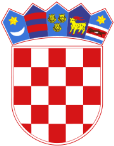 Republika HrvatskaOpćinski sud u VaraždinuVaraždin, Braće Radić 2